LOB OPDRACHT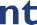 BeroepenBedenk zelf een beroep of kies beroepen uit de onderstaande lijst die het best aansluiten bij jouw kwaliteiten of motieven:ICT’erFiliaalmanagerVerpleegkundigeSportleider	- -Uiterlijk verzorgerGrafisch vormgeverFinancieel administratief medewerkerPedagogisch medewerkerRestaurant kokMedewerker technische dienstThuiszorgmedewerkerSchrijf in de rechter kolom de beroepen waarvan jij denkt dat die goed passen bij de motievenEvaluerenVorm een koppel met een klasgenoot en interview elkaar over de beroepen die jullie gekozen hebben. Je kunt bijvoorbeeld vragen:Wat weet je al van dit beroep?Wat denk je dat je leuk vindt aan dit beroep?Waarom denk je dat dit beroep bij jou past?Wat zou je nog meer willen weten over dit beroep?Wat zou je nog meer willen weten over dit beroep?Kies jouw top vier van beroepen en lever deze in bij je mentor (deze selecteert drie beroepen)Beantwoord voor de drie gekozen beroepen, eventueel samen met je ouders of een familielid, de volgende vragen:Wat voor soort bedrijven en werkzaamheden horen bij dit beroep?Waarvoor moet je gemotiveerd zijn als je dit beroep doet?Welke opleiding heb je nodig?Hoeveel werk is er in dit beroep, wat zijn de kansen en mogelijkheden?Wat lijkt je interessant aan dit beroep?Welke kwaliteiten heb je nodig voor dit beroep?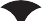 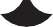 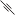 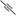 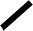 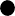 MotievenBeroepen die hierbij passen:1.2.3.